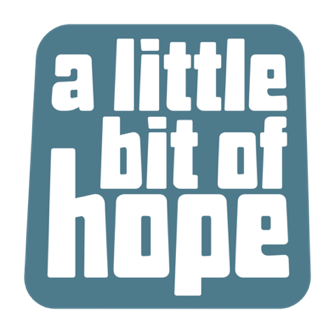 Application Form: DEVELOPMENT MANAGERAre you eligible to work in the UK?					YES		NOEvidence of this will be required should you be invited to interviewIf you have a disability, do you require any reasonable adjustments to be made during the recruitment process, including if you are invited to interview?	YES		NOIf yes, please provide any details below:Where did you hear about this position?......................................................................................................................................................................................................Where did you hear about a little bit of HOPE? ......................................................................................................................................................................................................EDUCATION, TRAINING AND QUALIFICATIONSPlease give details of educational qualifications you have obtained from school, college or university.EMPLOYMENT HISTORYPlease start with the most recent and please also account for any gaps in employment.DETAILS OF ANY OTHER ACTIVITIES, paid or unpaid, which you feel are relevant to this role.ETHOS a little bit of HOPE is founded and run on Christian principles and values.If this position holds a Genuine Occupational Requirement to be a committed evangelical Christian, in accordance with Part 1 of Schedule 9 of the Equality Act 2010, your answer to the following should show how you meet this requirement.Please tell us a little bit about your faith journey and how your faith impacts your life today?Please show how your experience, skills and training meet the selection criteria for this role, including why you would like to work for a little bit of HOPE (max 500 words).  REFEREESPlease provide details of two people who we can contact for references.  DECLARATIONI hereby certify that all the information given by me on this form is correct to the best of my knowledge, that all the questions relating to me have been accurately and fully answered and that I possess all the qualifications which I claim to hold.I authorise a little bit of HOPE to use and store my data in accordance with the UK-GDPR and Data Protection Act 2018 for recruitment and employment purposes, to be seen only by those involved in the recruitment and selection process.Signed……………………………………………                  Date…………………Please email this form to izzy@alittlebitofhope.org or post to 100 Mile End Lane, Stockport, SK2 6BP.
If you have any questions about the application process, please do not hesitate to contact Phil Green (Chair of Trustees) by email: phil@alittlebitofhope.orgFull Name:Address:Address:Address:Email Address:Mobile Number:DATES FROM AND TOSCHOOL, COLLEGE OR UNIVERSITYEXAMINATIONS TAKEN OR TO BE TAKEN (with dates and qualifications obtained)ROLECOMPANY NAMEDATESDESCRIPTIONFull Name:Address:Address:Address:Occupation:Email Address:Mobile:Work/Other Phone:Are we able to approach this referee for a reference before an offer of employment is made? Are we able to approach this referee for a reference before an offer of employment is made? Are we able to approach this referee for a reference before an offer of employment is made?     YES                    NOFull Name:Address:Address:Address:Occupation:Email Address:Mobile:Work/Other Phone:Are we able to approach this referee for a reference before an offer of employment is made? Are we able to approach this referee for a reference before an offer of employment is made? Are we able to approach this referee for a reference before an offer of employment is made?     YES                    NO